30.12.2019                                с.Грачевка                                         № 783-пОб утверждении Порядка составления и утверждения плана   финансово-хозяйственной деятельности муниципальных учреждений Грачевского района          В соответствии с подпунктом 6 пункта 3.3 статьи 32 Федерального закона от 12.01.1996г №7-ФЗ «О коммерческих организациях», руководствуясь Приказом Минфина России «О требованиях к составлению и утверждению  плана финансово-хозяйственной деятельности  государственного (муниципального) учреждения»  от 31.08.2018 №186н          п о с т а н о в л я ю:          1. Утвердить  Порядок составления и утверждения плана финансово-хозяйственной деятельности муниципальных учреждений Грачевского района согласно  приложению.          2. Признать  утратившим  силу постановление администрации               МО Грачевский район от 14.06.16 №302-п «О порядке составления и утверждения плана финансово-хозяйственной деятельности муниципальных учреждений Грачевского района»                  3. Контроль  за исполнением настоящего постановления возложить на начальника финансового отдела О.А.Унщикову.          4. Настоящее постановление вступает в силу  со дня его подписания  и распространяется на правоотношения возникшие с 01.01.2020 года,  подлежит  размещению на официальном  информационном  сайте администрации  муниципального образования Грачевский район Оренбургской области  и на сайте – www.право-грачевка.рф.Глава района							              О.М.Свиридов	Разослано: финансовый отдел,  МКУ «ЦБУ», отдел экономики,  отдел культуры, отдел образования, Счетная палата, организационно- правовой отдел.                                                                                        Приложение                                                                                         к постановлению	администрации района	от 30.12.2019  № 783-пПорядок составления и утверждения плана финансово-хозяйственной деятельности  муниципальных учреждений Грачевского района1. Общие положения           1.1. Настоящий Порядок  определяет правила составления и утверждения плана финансово-хозяйственной деятельности (далее- План, проект Плана) муниципальных бюджетных (муниципальных автономных) учреждений Грачевского района.           1.2 План составляется учреждением  на очередной финансовый год в случае, если  бюджет муниципального образования Грачевский район        (далее районный бюджет) утверждается на один финансовый год, либо на финансовый год и плановый период, если районный  бюджет утверждается на  очередной финансовый год и  плановый период и действует в течение срока  действия  решения о бюджете.   1.3. При принятии учреждением обязательств, срок исполнения которых по условиям договоров (контрактов) превышает срок, предусмотренный  пунктом 1.2. показатели Плана по решению органа-учредителя утверждаются на период, превышающий указанный срок.2. Требования к составлению Плана       2.1. Муниципальное  бюджетное  (муниципальное автономное) учреждение (далее - Учреждение) составляет проект Плана в период формирования проекта решения о районном бюджете в срок до 01  октября текущего года и представляет его на бумажном носителе на согласование отраслевому (функциональному) отделу администрации Грачевского района, осуществляющего функции и полномочия учредителя в отношении учреждения (далее- орган, осуществляющий функции и полномочия  учредителя) в соответствии с Приложением №1 к Порядку.  В  случае если функции и полномочия учредителя муниципального учреждения выполняет администрация Грачевского района, План представляется  учреждением в  отдел экономики администрации Грачевского района.          2.2. Орган, осуществляющий  функции  и полномочия Учредителя согласует с финансовым отделом администрации Грачевского района информацию о планируемых к предоставлению из районного бюджета объемах субсидий и  направляет ее подведомственным учреждениям для составления  Проекта Плана.      2.3. План (проект Плана)  формируется в соответствии с требованиями  к составлению и утверждению плана финансово-хозяйственной деятельности государственного (муниципального) учреждения, утвержденными приказом Министерства финансов Российской Федерации от 31 августа 2018 г. N 186н  (далее - Требования).       2.4. План (Проект Плана) составляется учреждением по кассовому методу в рублях с точностью до двух знаков после запятой.       2.5. Форма Плана (Проекта Плана) состоит из заголовочной части и двух табличных разделов, в которых отражают:  -  поступления и выплаты (раздел 1);  -  сведения по выплатам на закупки товаров, работ, услуг (раздел 2).      2.6. В заголовочной части  Плана (Проекта Плана)  указываются: - гриф утверждения документа, содержащий наименование должности, подпись (и ее расшифровку) лица, уполномоченного утверждать План, и дату утверждения; -  наименование документа; -  дата составления документа; -  наименование учреждения; - наименование органа, осуществляющего функции и полномочия учредителя; - дополнительные реквизиты, идентифицирующие учреждение: идентификационный номер налогоплательщика (ИНН) и значение кода причины постановки на учет (КПП) учреждения; - финансовый год и плановый период, на который представлены содержащиеся в документе сведения; - наименование единиц измерения показателей, включаемых в План, и их коды по общероссийскому классификатору единиц измерения (ОКЕИ).      2.7. В табличную часть Плана  (Проекта Плана)  включаются: - таблица 1 «поступления и выплаты», включающая показатели по поступлениям (доходам) и выплатам (расходам) учреждения; - таблица 2 «Сведения по выплатам на закупки товаров, работ, услуг», включающая выплаты по контрактам (договорам), заключенным, с применением норм Федерального закона от 5 апреля 2013 г. № 44-ФЗ           «О контрактной системе в сфере закупок товаров, работ, услуг для обеспечения государственных и муниципальных нужд» и Федерального закона от 18 июля 2011 г. № 223-ФЗ «О закупках товаров, работ, услуг отдельными видами юридических лиц».       2.8. При составлении Плана (Проекта Плана)  (внесении изменений в него) устанавливается (уточняется) плановый объем поступлений  и выплат денежных средств, связанных с осуществлением деятельности, предусмотренной уставом учреждения:  1)   с учетом планируемых объемов поступлений: а) субсидий на финансовое обеспечение выполнения муниципального задания (далее - муниципальное задание);  б) субсидий, предоставляемых в соответствии с абзацем вторым пункта            1 статьи 78.1 Бюджетного кодекса Российской Федерации и целей их предоставления;   в) субсидий на осуществление капитальных вложений в объекты капитального строительства муниципальной собственности или приобретение объектов недвижимого имущества в муниципальную собственность (субсидия на осуществление капитальных вложений);   г) грантов, в том числе в форме субсидий, предоставляемых из бюджетов бюджетной системы (грант);  д) иных доходов, которые учреждение планирует получить при оказании услуг, выполнении работ за плату сверх установленного государственного (муниципального) задания, а в случаях, установленных федеральным законом, в рамках государственного (муниципального) задания; - доходов от иной приносящей доход деятельности, предусмотренной уставом учреждения    е) доходов от иной приносящей доход деятельности, предусмотренной уставом учреждения;2) с учетом планируемых объемов выплат, связанных с осуществлением деятельности, предусмотренной уставом учреждения.      2.9. Показатели Плана (Проекта Плана) и обоснования (расчеты) плановых показателей формируются по соответствующим кодам (составным частям кода) бюджетной классификации Российской Федерации в части: а) планируемых поступлений: - от доходов - по коду аналитической группы подвида доходов бюджетов классификации доходов бюджетов; - от возврата дебиторской задолженности прошлых лет - по коду аналитической группы вида источников финансирования дефицитов бюджетов классификации источников финансирования дефицитов бюджетов; б) планируемых выплат: - по расходам - по кодам видов расходов классификации расходов бюджетов; - по возврату в бюджет остатков субсидий прошлых лет - по коду аналитической группы вида источников финансирования дефицитов бюджетов классификации источников финансирования дефицитов бюджетов; - по уплате налогов, объектом налогообложения которых являются доходы (прибыль) учреждения - по коду аналитической группы подвида доходов бюджетов классификации доходов бюджетов;        В случаях, если учреждению в соответствии с абзацем вторым пункта  1 или абзацем первым пункта 4    статьи 78.1 Бюджетного кодекса Российской Федерации предоставляются   субсидии или гранты в форме субсидий в целях достижения результатов  национальных проектов (федерального или  регионального проекта), предусматривается дополнительная детализация по кодам целевых статей расходов, содержащих:в   1 – 3 разрядах кода целевой статьи расходов - нули;в 4–5 разрядах кода целевой статьи расходов -  коды основного мероприятия целевой статьи расходов бюджетов бюджетной системы Российской Федерации на реализацию федерального (регионального) проекта; в 6 – 10 разрядах кода целевой статьи расходов - код направления расходов, соответствующий результату реализации федерального (регионального) проекта.      2.10. Изменение показателей Плана в течение текущего финансового года должно осуществляться в связи с: а) использованием остатков средств на начало текущего финансового года, в том числе неиспользованных остатков целевых субсидий и субсидий на осуществление капитальных вложений; б) изменением объемов планируемых поступлений, а также объемов и (или) направлений выплат, в том числе в связи с: - изменением объема предоставляемых субсидий на финансовое обеспечение государственного (муниципального) задания, целевых субсидий, субсидий на осуществление капитальных вложений, грантов; - изменением объема услуг (работ), предоставляемых за плату; изменением объемов безвозмездных поступлений от юридических и физических лиц;         - поступлением средств дебиторской задолженности прошлых лет, не включенных в показатели Плана при его составлении; - увеличением выплат по неисполненным обязательствам прошлых лет, не включенных в показатели Плана при его составлении; в) проведением реорганизации учреждения.        2.11. Показатели Плана после внесения в них изменений, предусматривающих уменьшение выплат, не должны быть меньше кассовых выплат по указанным направлениям, произведенных до внесения изменений в показатели Плана.       2.12. Внесение изменений в показатели Плана по поступлениям и (или) выплатам должно формироваться путем внесения изменений в соответствующие обоснования (расчеты) плановых показателей поступлений и выплат, сформированные при составлении Плана, за исключением случаев, предусмотренных пунктом 2.12 настоящего Порядка.      2.13. Учреждение осуществляет внесение изменений  в показатели Плана  без внесения изменений  в соответствующие  (обоснования) расчеты плановых показателей поступлений  и выплат исходя из информации, содержащейся в документах, являющихся  основанием  для поступления  денежных средств или  осуществления выплат, ранее не включенных в показатели Плана: а) при поступлении в текущем финансовом году:- сумм возврата дебиторской задолженности прошлых лет; -сумм, поступивших в возмещение ущерба, недостач, выявленных в текущем финансовом году; -сумм, поступивших по решению суда или на основании исполнительных документов; б) при необходимости осуществления выплат:- по возврату в бюджет бюджетной системы Российской Федерации субсидий, полученных в прошлых отчетных периодах; -по возмещению ущерба; по решению суда, на основании исполнительных документов; -по уплате штрафов, в том числе административных.      2.14. При внесении изменений в показатели Плана в случае, проведения реорганизации учреждения: а) в форме присоединения, слияния - показатели Плана учреждения правопреемника формируются с учетом показателей Планов реорганизуемых учреждений, прекращающих свою деятельность путем построчного объединения (суммирования) показателей поступлений и выплат; б) в форме выделения - показатели Плана учреждения, реорганизованного путем выделения из него других учреждений, подлежат уменьшению на показатели поступлений и выплат Планов вновь возникших юридических лиц; в) в форме разделения - показатели Планов вновь возникших юридических лиц формируются путем разделения соответствующих показателей поступлений и выплат Плана реорганизованного учреждения, прекращающего свою деятельность. После завершения реорганизации показатели поступлений и выплат Планов реорганизованных юридических лиц при суммировании должны соответствовать показателям Плана(ов) учреждения(ий) до начала реорганизации. 3. Формирование обоснований (расчетов) плановых показателейпоступлений и выплат      3.1. Обоснования (расчеты) плановых показателей поступлений формируются  по источникам доходов на основании расчетов соответствующих доходов с учетом возникшей на начало финансового года задолженности перед учреждением по доходам и полученных на начало текущего финансового года предварительных платежей (авансов) по договорам (контрактам, соглашениям).      3.2. Обоснования (расчеты) плановых показателей выплат формируются  по источникам финансирования на основании расчетов соответствующих расходов, с учетом произведенных на начало финансового года предварительных платежей (авансов) по договорам (контрактам, соглашениям), сумм излишне уплаченных или излишне взысканных налогов, пени, штрафов, а также принятых и неисполненных на начало финансового года обязательств.       3.3. Расчеты доходов формируются:-  по доходам от использования собственности ( в том числе доходы в виде арендной платы); - по доходам от оказания услуг (выполнения работ) (в том числе в виде субсидии на финансовое обеспечение выполнения  муниципального задания); - по доходам в виде штрафов, возмещения ущерба (в том числе включая штрафы, пени и неустойки за нарушение условий контрактов (договоров); - по доходам в виде безвозмездных денежных поступлений (в том числе грантов, пожертвований); - по доходам в виде целевых субсидий, а также субсидий на осуществление капитальных вложений; - по доходам от операций с активами (в том числе доходы от реализации неиспользуемого имущества, утиля, невозвратной тары, лома черных и цветных металлов).     3.4. Расчет доходов от использования собственности осуществляется на основании информации о плате (тарифе, ставке) за использование имущества за единицу (объект, квадратный метр площади) и количества единиц предоставляемого в пользование имущества. Расчет доходов в виде возмещения расходов, понесенных в связи с эксплуатацией муниципального имущества, закрепленного на праве оперативного управления, осуществляется исходя из объема предоставленного в пользование имущества и планируемой стоимости услуг (возмещаемых расходов).      3.5. Расчет доходов от оказания услуг (выполнения работ) сверх установленного муниципального задания осуществляется исходя из планируемого объема оказания платных услуг (выполнения работ) и их планируемой стоимости.        3.6. Расчет доходов от оказания услуг (выполнения работ) в рамках установленного муниципального задания в случаях, установленных федеральным законом, осуществляется в соответствии с объемом услуг (работ), установленных муниципальным заданием, и платой (ценой, тарифом) за указанную услугу (работу).        3.7.  Расчет доходов в виде штрафов, средств, получаемых в возмещение ущерба (в том числе страховых возмещений), при наличии решения суда, исполнительного документа, решения о возврате суммы излишне уплаченного налога, принятого налоговым органом, решения страховой организации о выплате страхового возмещения при наступлении страхового случая осуществляется в размере, определенном указанными решениями.        3.8. Расчет доходов от иной приносящей доход деятельности осуществляется с учетом стоимости услуг по одному договору, среднего количества указанных поступлений за последние три года и их размера, а также иных прогнозных показателей в зависимости от их вида, установленных учредителем.         3.9. Расчет расходов осуществляется по видам расходов с учетом норм трудовых, материальных, технических ресурсов, используемых для оказания учреждением услуг (выполнения работ), а также требований, установленных нормативными правовыми (правовыми) актами, в том числе ГОСТами, СНиПами, СанПиНами, стандартами, порядками и регламентами оказания муниципальных  услуг (выполнения работ). 3.10. В расчет расходов на оплату труда и страховых взносов на обязательное социальное страхование в части работников учреждения включаются расходы на оплату труда, компенсационные выплаты, включая пособия, выплачиваемые из фонда оплаты труда, а также страховые взносы на обязательное пенсионное страхование, на обязательное социальное страхование на случай временной нетрудоспособности и в связи с материнством, на обязательное социальное страхование от несчастных случаев на производстве и профессиональных заболеваний, на обязательное медицинское страхование. При расчете плановых показателей расходов на оплату труда учитывается расчетная численность работников, включая основной персонал, вспомогательный персонал, административно-управленческий персонал, обслуживающий персонал,  расчетные должностные оклады, ежемесячные надбавки к должностному окладу, стимулирующие выплаты, компенсационные выплаты, в том числе за работу с вредными и (или) опасными условиями труда, при выполнении работ в других условиях, отклоняющихся от нормальных, а также иные выплаты, предусмотренные законодательством Российской Федерации, локальными нормативными актами учреждения в соответствии с утвержденным штатным расписанием.        3.11. Расчет расходов на выплаты компенсационного характера персоналу, за исключением фонда оплаты труда, включает выплаты по возмещению работникам (сотрудникам) расходов, связанных со служебными командировками, возмещению расходов на прохождение медицинского осмотра, иные компенсационные выплаты работникам, предусмотренные коллективным трудовым договором, локальными актами учреждения.      3.12. Расчет расходов на уплату налога на имущество организации, земельного налога,  транспортного налога формируется с учетом объекта налогообложения, особенностей определения налоговой базы, налоговой ставки, а также налоговых льгот, оснований и порядка их применения, порядка и сроков уплаты по каждому налогу в соответствии с законодательством Российской Федерации,  Оренбургской области и  муниципальными   нормативными   правовыми    актами   о налогах и сборах.      3.13. Расчет расходов на уплату прочих налогов и сборов, других платежей, являющихся в соответствии с бюджетным законодательством Российской Федерации, Оренбургской области и  муниципальными правовыми актами  доходами соответствующего бюджета,  осуществляется с учетом вида платежа, порядка их расчета, порядка и сроков уплаты по каждому виду платежа.       3.14 Расчет прочих расходов (кроме расходов на закупку товаров, работ, услуг) осуществляется по видам выплат с учетом количества планируемых выплат в год и их размера.       3.15. Расчет расходов (за исключением расходов на закупку товаров, работ, услуг) осуществляется раздельно по источникам их финансового обеспечения.     3.16. Расчет расходов на услуги связи должен учитывать количество абонентских номеров, подключенных к сети связи, цены услуг связи, ежемесячную абонентскую плату в расчете на один абонентский номер, период предоставления услуги; оплата междугородних, международных и местных телефонных соединений; оплату услуг телефонной связи; количество пересылаемой корреспонденции, в том числе с использованием фельдъегерской и специальной связи, стоимость пересылки почтовой корреспонденции за единицу услуги, стоимость аренды интернет-канала, повременной оплаты за интернет-услуги или оплата интернет-трафика.      3.17. Расчет расходов на транспортные услуги осуществляется с учетом видов услуг по перевозке (транспортировке) грузов, пассажирских перевозок и стоимости указанных услуг.      3.18. Расчет расходов на коммунальные услуги осуществляется исходя из количества объектов, тарифов на оказание коммунальных услуг, расчетной потребности планового потребления услуг.       3.19. Расчет расходов на аренду имущества, в том числе объектов недвижимого имущества, осуществляется с учетом арендуемой площади (количества арендуемого оборудования, иного имущества), количества месяцев (суток, часов) аренды, цены аренды в месяц (сутки, час), а также стоимости возмещаемых услуг (по содержанию имущества, его охране, потребляемых коммунальных услуг).      3.20. Расчет расходов на содержание имущества осуществляется с учетом планов ремонтных работ и их сметной стоимости, определенной с учетом необходимого объема ремонтных работ, графика регламентно- профилактических работ по ремонту оборудования, требований к санитарно гигиеническому обслуживанию, охране труда (включая уборку помещений и территории, вывоз твердых бытовых отходов, мойку, химическую чистку, дезинфекцию, дезинсекцию), а также правил его эксплуатации.     3.21. Расчет расходов на обязательное страхование, в том числе на обязательное страхование гражданской ответственности владельцев транспортных средств, страховой премии (страховых взносов) осуществляется с учетом количества застрахованных работников, застрахованного имущества, базовых ставок страховых тарифов и поправочных коэффициентов к ним, определяемых с учетом характера страхового риска и условий договора страхования, в том числе наличия франшизы и ее размера.     3.22. Расчет расходов на повышение квалификации (профессиональную переподготовку) осуществляется с учетом количества работников, направляемых на повышение квалификации, и цены обучения одного работника по каждому виду дополнительного профессионального образования.     3.23. Расчет расходов на оплату услуг и работ (медицинских осмотров, информационных услуг, консультационных услуг, экспертных услуг, научно исследовательских работ, типографских работ), не указанных в пунктах 3.16. - 3.22. Порядка, осуществляется на основании расчетов необходимых выплат с учетом численности работников, потребности в информационных системах, количества проводимых экспертиз, количества приобретаемых печатных и иных периодических изданий, определяемых с учетом специфики деятельности учреждения, предусмотренной уставом учреждения.      3.24. Расчет расходов на приобретение объектов движимого имущества (в том числе оборудования, транспортных средств, мебели, инвентаря, бытовых приборов) осуществляется с учетом среднего срока эксплуатации указанного имущества, норм обеспеченности (при их наличии), потребности учреждения в таком имуществе, информации о стоимости приобретения необходимого имущества, определенной методом сопоставимых рыночных цен (анализа рынка), заключающемся в анализе информации о рыночных ценах идентичных (однородных) товаров, работ, услуг, в том числе о ценах производителей (изготовителей) указанных товаров, работ, услуг.       3.25. Расчет расходов на приобретение материальных запасов осуществляется с учетом потребности в продуктах питания, лекарственных средствах, горюче-смазочных и строительных материалах, мягком инвентаре и специальной одежде, обуви, запасных частях к оборудованию и транспортным средствам, хозяйственных товарах и канцелярских принадлежностях, а также наличия указанного имущества в запасе и (или) необходимости формирования экстренного (аварийного) запаса.       3.26. Расчеты расходов на закупку товаров, работ, услуг должны соответствовать в части планируемых к заключению контрактов (договоров):   -  показателям плана - графика закупок товаров, работ, услуг для обеспечения государственных и муниципальных нужд, формируемого в соответствии с требованиями законодательства Российской Федерации о контрактной системе в сфере закупок товаров, работ, для обеспечения государственных и муниципальных нужд, в случае осуществления закупок в соответствии с Федеральным законом от 5 апреля 2013 г. № 44-ФЗ «О контрактной системе в сфере закупок товаров, работ, услуг для обеспечения государственных и муниципальных нужд»;- показателям плана закупок товаров, работ, услуг, формируемого в соответствии с законодательством Российской Федерации о закупках товаров, работ, услуг отдельными видами юридических лиц, в отношении закупок, подлежащих включению в указанный план закупок,  в соответствии с Федеральным законом от 18 июля 2011 г. № 223-ФЗ «О закупках товаров, работ, услуг отдельными видами юридических лиц».        3.27. Расчет расходов на осуществление капитальных вложений осуществляется с учетом сметной стоимости объектов капитального строительства, в целях капитального строительства объектов недвижимого имущества (реконструкции, в том числе с элементами реставрации, технического перевооружения), рассчитываемой в соответствии с законодательством о градостроительной деятельности Российской Федерации. 3.28. Расчеты расходов, связанных с выполнением учреждением муниципального задания, могут осуществляться с превышением нормативных затрат, определенных в соответствии с  постановлением администрации  муниципального образования Грачевский район  от 31.08.2015 года №565-п « О порядке формирования и финансового обеспечения выполнения муниципальных заданий на оказание муниципальных услуг (выполнение работ) в отношении муниципальных учреждений Грачевского района»  в  пределах общего объема средств субсидии на финансовое обеспечение  выполнения  муниципального задания.3.29. В случае если учреждением не планируется получать отдельные доходы и осуществлять отдельные расходы, то обоснования (расчеты) поступлений и выплат по указанным доходам и расходам не формируются4. Требования к утверждению Плана и внесению изменений4.1. После утверждения в установленном порядке решения о районном  бюджете на очередной финансовый год и плановый период План    утверждается руководителем  учреждения в течение 10 рабочих дней со дня получения лимитов бюджетных обязательств на текущий финансовый год и плановый период.  План муниципального бюджетного учреждения утверждается руководителем учреждения, и согласуется  с органом, осуществляющим функции и полномочия Учредителя, если иное  не установлено органом, осуществляющим  функции и полномочия учредителя.План муниципального автономного учреждения утверждается руководителем автономного учреждения  на основании заключения наблюдательного  совета  автономного учреждения и  согласуется  с органом, осуществляющим функции и полномочия Учредителя. 4.2. При внесении изменений в  районный бюджет  на текущий финансовый год и плановый период уточнение показателей  Плана осуществляется в течение 30 дней после принятия  решения о внесении изменений  в районный бюджет, но не позднее 31 декабря текущего года с учетом требований пункта 4.1. настоящего Порядка. При  внесения изменений в План составляется новый План, показатели которого не должны вступать в противоречие в части кассовых операций по выплатам, проведенным до внесения изменения в План.Решение о внесении изменений в  План принимается руководителем учреждения.4.3. Оформляющая часть Плана должна содержать  подписи должностных лиц, ответственных за содержащиеся в Плане  данные - руководитель учреждения, ответственный   исполнитель документа.4.4.Утвержденный План размещается  в информационно-телекоммуникационной сети «Интернет» на  официальном сайте www.bus.gov.ru  не позднее 5 рабочих дней,  следующих за днем утверждения  Плана, в соответствии с Порядком  представления информации  о государственных (муниципальных) учреждения, ее размещении  на официальном сайте в сети «Интернет» и ведения указанного сайта, утвержденного приказом  Минфина РФ от 21.07.2011 год.Приложение 1к Порядку составления и утверждения планафинансово-хозяйственной деятельностимуниципальных учрежденийПланфинансово-хозяйственной деятельности на 20__ г.и плановый период 20___20___ гг.Раздел 1. Поступления и выплаты
<1> Указывается дата подписания Плана, а в случае утверждения Плана руководителем учреждения – дата утверждения Плана.<2> В графе 3 отражаются:по строкам 1100-1900 – коды аналитической группы подвида доходов бюджетов классификации доходов бюджетов;по строкам 1980-1981 – коды аналитической группы вида источников финансирования дефицитов бюджетов классификации источников финансирования дефицитов бюджетов;по строкам 2000-2652 – коды видов расходов бюджетов классификации расходов бюджетов;по строкам 3000-3030 – коды аналитической группы подвида доходов бюджетов классификации доходов бюджетов, по которым планируется уплата налогов, уменьшающих доход (в том числе налог на прибыль, налог на добавленную стоимость, единый налог на вмененный доход для отдельных видов деятельности);по строкам 4000-4010 – коды аналитической группы вида источников финансирования дефицитов бюджетов классификации источников финансирования дефицитов бюджетов.<3> В графе 4 указывается  вид источника финансового обеспечения, за счет которого осуществляется финансирование расходов.   Графа 4  при наличии нескольких источников финансирования   разбивается по видам финансового обеспечения  в соответствии с подпунктом 1 пункта 2.7. по каждому   коду  вида  расходов классификации  расходов  бюджетов.<4> По строкам 0001 и 0002 указываются планируемые суммы остатков средств на начало и на конец планируемого года, если указанные показатели по решению органа, осуществляющего функции и полномочия учредителя, планируются на этапе формирования проекта Плана либо указываются фактические остатки средств при внесении изменений в утвержденный План после завершения отчетного финансового года.<5> Показатели прочих поступлений включают в себя в том числе показатели увеличения денежных средств за счет возврата дебиторской задолженности прошлых лет, включая возврат предоставленных займов (микрозаймов), а также за счет возврата средств, размещенных на банковских депозитах.<6> Показатели выплат по расходам на закупки товаров, работ, услуг, отраженные в строке 2600 Раздела 1 "Поступления и выплаты" Плана, подлежат детализации в Разделе 2 "Сведения по выплатам на закупку товаров, работ, услуг" Плана.<7> Показатель отражается со знаком "минус".<8> Показатели прочих выплат включают в себя в том числе показатели уменьшения денежных средств за счет возврата средств субсидий, предоставленных до начала текущего финансового года, предоставления займов (микрозаймов), размещения автономными учреждениями денежных средств на банковских депозитах.Раздел 2. Сведения по выплатам на закупки товаров, работ, услуг <9><9> В Разделе 2 "Сведения по выплатам на закупку товаров, работ, услуг" Плана детализируются показатели выплат по расходам на закупку товаров, работ, услуг, отраженные в строке 2600 Раздела 1 "Поступления и выплаты" Плана.<10> Плановые показатели выплат на закупку товаров, работ, услуг по строке 26000 Раздела 2 "Сведения по выплатам на закупку товаров, работ, услуг" Плана распределяются на выплаты по контрактам (договорам), заключенным (планируемым к заключению) в соответствии с гражданским законодательством Российской Федерации (строки 26100 и 26200), а также по контрактам (договорам), заключаемым в соответствии с требованиями законодательства Российской Федерации и иных нормативныхправовых актов о контрактной системе в сфере закупок товаров, работ, услуг для государственных и муниципальных нужд, с детализацией указанных выплат по контрактам (договорам), заключенным до начала текущего финансового года (строка 26300) и планируемым к заключению в соответствующем финансовом году (строка 26400) и должны соответствовать показателям соответствующих граф по строке 2600 Раздела 1 "Поступления и выплаты" Плана.<10.1>  Заполняется в отношении строк 26421 и 26451 Раздела 2 «Сведения по выплатам на закупку товаров, работ, услуг» в случаях, если учреждению в соответствии с абзацем вторым пункта 1 или абзацем первым пункта 4    статьи 78.1 Бюджетного кодекса Российской Федерации предоставляются соответственно субсидии или гранты в форме субсидий в целях достижения результатов национальных проектов (федерального проекта или регионального проекта). По строке 26421 или строке 26451 Раздела 2 «Сведения по выплатам 
‎на закупку товаров, работ, услуг» Плана указываются коды целевых статей, содержащие:в 1 – 3 разрядах кода целевой статьи расходов - нули;в 4–5 разрядах кода целевой статьи расходов -  коды основного мероприятия целевой статьи расходов бюджетов бюджетной системы Российской Федерации на реализацию федерального (регионального) проекта; в 6 – 10 разрядах кода целевой статьи расходов - код направления расходов, соответствующий результату реализации федерального (регионального)проекта.».
<11> Указывается сумма договоров (контрактов) о закупках товаров, работ, услуг, заключенных без учета требований Федерального закона №44-ФЗ и Федерального закона №223-ФЗ, в случаях, предусмотренных указанными федеральными законами.<12> Указывается сумма закупок товаров, работ, услуг, осуществляемых в соответствии с Федеральным законом №44-ФЗ и Федеральным законом №223-ФЗ.<13> Муниципальным бюджетным учреждением показатель не формируется.<14> Указывается сумма закупок товаров, работ, услуг, осуществляемых в соответствии с Федеральным законом №44-ФЗ.<15> Плановые показатели выплат на закупку товаров, работ, услуг по строке 26500 муниципального бюджетного учреждения должны быть не менее суммы показателей строк 26410, 26420, 26430,  по соответствующей графе, муниципального автономного учреждения - не менее показателя строки 26430 по соответствующей графе.Руководитель учреждения(уполномоченное лицо учреждения) Исполнитель "____" _____________ 20___ г.СОГЛАСОВАНО__________________________________________________________________(наименование должности уполномоченного лица органа-учредителя)"____" _____________ 20___ г.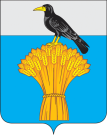 АДМИНИСТРАЦИЯ   МУНИЦИПАЛЬНОГО ОБРАЗОВАНИЯ ГРАЧЕВСКИЙ  РАЙОН ОРЕНБУРГСКОЙ ОБЛАСТИ  	П О С Т А Н О В Л Е Н И Е	УТВЕРЖДАЮУТВЕРЖДАЮУТВЕРЖДАЮ( руководитель муниципального бюджетного (автономного учреждения)( руководитель муниципального бюджетного (автономного учреждения)( руководитель муниципального бюджетного (автономного учреждения)(подпись)(расшифровка подписи)         «___» _______________20__г.         «___» _______________20__г.         «___» _______________20__г.КОДЫот «___»__________20___г.от «___»__________20___г.Датапо сводному рееструОрган, осуществля-ющий функции и полномочия учредителя__________________________________________________________глава по БКИННУчреждение   Учреждение   ____________________КППЕдиница измерения: руб.Единица измерения: руб.по ОКЕИ383Наименование показателяКод строкиКод по бюджетной классификации Российской Федерации <2>Вид источника финансового обеспечения            ( подпункт 1 п.2.7) <3>СуммаСуммаСуммаСуммаНаименование показателяКод строкиКод по бюджетной классификации Российской Федерации <2>Вид источника финансового обеспечения            ( подпункт 1 п.2.7) <3>на 20___ г.текущий финансо-вый годна 20___ г.первый год плано-вого периодана 20___ г.второй год плано-вого периодаза пределами плано-вого периода12345678Остаток средств на начало текущего финансового года <4>0001ххОстаток средств на конец текущего финансового года <4>0002ххДоходы, всего:1000xв том числе:доходы от собственности, всего1100120xв том числе:1110xдоходы от оказания услуг, работ, компенсации затрат учреждений, всего1200130xв том числе:субсидии на финансовое обеспечение выполнения муниципального задания1210130xдоходы от штрафов, пеней, иных сумм принудительного изъятия, всего1300140xв том числе:1310140xбезвозмездные денежные поступления, всего1400150xв том числе:целевые субсидии1410150xсубсидии на осуществление  капитальных вложений 1420150xпрочие доходы, всего1500180xв том числе:целевые субсидии1510180xсубсидии на осуществление капитальных вложений1520180xдоходы от операций с активами, всего1900xв том числе:прочие поступления, всего <5>1980хxиз них:увеличение остатков денежных средств за счет возврата дебиторской задолженности прошлых лет1981510xхРасходы, всего2000хв том числе:на выплаты персоналу, всего2100ххв том числе:оплата труда2110111хпрочие выплаты персоналу, в том числе компенсационного характера2120112хиные выплаты, за исключением фонда оплаты труда учреждения, для выполнения отдельных полномочий2130113хвзносы по обязательному социальному страхованию на выплаты по оплате труда работников и иные выплаты работникам учреждений, всего2140119хв том числе:на выплаты по оплате труда2141119хна иные выплаты работникам2142119хсоциальные и иные выплаты населению, всего2200300хв том числе:социальные выплаты гражданам, кроме публичных нормативных социальных выплат2210320хиз них:пособия, компенсации и иные социальные выплаты гражданам, кроме публичных нормативных обязательств2211321хвыплата стипендий, осуществление иных расходов на социальную поддержку обучающихся за счет средств стипендиального фонда2220340хна премирование физических лиц за достижения в области культуры, искусства, образования, науки и техники, а также на предоставление грантов с целью поддержки проектов в области науки, культуры и искусства2230350хуплата налогов, сборов и иных платежей, всего2300850хиз них:налог на имущество организаций и земельный налог2310851хиные налоги (включаемые в состав расходов) в бюджеты бюджетной системы Российской Федерации, а также государственная пошлина2320852хуплата штрафов (в том числе административных), пеней, иных платежей2330853хпрочие выплаты (кроме выплат на закупку товаров, работ, услуг)2500ххисполнение судебных актов Российской Федерации и мировых соглашений по возмещению вреда, причиненного в результате деятельности учреждения2520831храсходы на закупку товаров, работ, услуг, всего <6>2600хв том числе:закупку товаров, работ, услуг в целях капитального ремонта муниципального имущества2630243прочую закупку товаров, работ и услуг, всего2640244из них:капитальные вложения в объекты государственной (муниципальной) собственности, всего2650400в том числе:приобретение объектов недвижимого имущества муниципальными учреждениями2651406строительство (реконструкция) объектов недвижимого имущества муниципальными учреждениями2652407Выплаты, уменьшающие доход, всего <7>3000100хв том числе:налог на прибыль <7>3010хналог на добавленную стоимость <7>3020хпрочие налоги, уменьшающие доход <7>3030хПрочие выплаты, всего <8>4000ххиз них:возврат в бюджет средств субсидии4010610хN п/пНаименование показателяКоды строкГод начала закупкиСуммаСуммаСуммаСуммаN п/пНаименование показателяКоды строкГод начала закупкиКод по бюджетной классификации Российской Федерации <2>на 20___ г.текущий финансовый годна 20___ г.(первый год планового периода)на 20___ г.(второй год планового периода)за пределами планового периода12344.1.56781Выплаты на закупку товаров, работ, услуг, всего <10>26000х1.1в том числе:по контрактам (договорам), заключенным до начала текущего финансового года без применения норм Федерального закона от 5 апреля 2013 г. № 44-ФЗ "О контрактной системе в сфере закупок товаров, работ, услуг для обеспечения государственных и муниципальных нужд" (далее - Федеральный закон № 44-ФЗ) и Федерального закона от 18 июля 2011 г. № 223-ФЗ "О закупках товаров, работ, услуг отдельными видами юридических лиц"(далее - Федеральный закон №223-ФЗ) <11>26100х1.2по контрактам (договорам), планируемым к заключению в соответствующем финансовом году без применения норм Федерального закона №44-ФЗ и Федерального закона №223-ФЗ <11>26200х1.3по контрактам (договорам), заключенным до начала текущего финансового года с учетом требований Федерального закона №44-ФЗ и Федерального закона №223-ФЗ <12>26300х1.4по контрактам (договорам), планируемым к заключению в соответствующем финансовом году с учетом требований Федерального закона №44-ФЗ и Федерального закона №223-ФЗ <12>26400хв том числе:1.4.1за счет субсидий, предоставляемых на финансовое обеспечение выполнения муниципального задания26410хв том числе:1.4.1.1в соответствии с Федеральным законом №44-ФЗ26411х1.4.1.2в соответствии с Федеральным законом №223-ФЗ <13>26412х1.4.2за счет субсидий, предоставляемых в соответствии с абзацем вторым пункта 1 статьи 78.1 Бюджетного кодекса Российской Федерации26420хв том числе:1.4.2.1в соответствии с Федеральным законом №44-ФЗ26421х1.4.2.2в соответствии с Федеральным законом №223-ФЗ <13>26422х1.4.3за счет субсидий, предоставляемых на осуществление капитальных вложений <14>26430х1.4.4за счет прочих источников финансового обеспечения26450хв том числе:1.4.4.1в соответствии с Федеральным законом №44-ФЗ26451х1.4.4.2в соответствии с Федеральным законом №223-ФЗ26452х2Итого по контрактам, планируемым к заключению в соответствующем финансовом году в соответствии с Федеральным законом №44-ФЗ, по соответствую-щему году закупки <15>26500хв том числе по году начала закупки:265103Итого по договорам, планируемым  к заключению в соответствующем финансовом году в соответствии с Федеральным законом   №223-ФЗ, по соответст-вующему году закупки26600хв том числе по году начала закупки:26610__________________________(должность)___________(подпись)_________________________(расшифровка подписи)__________________________(должность)_________________(фамилия, инициалы)___________________(телефон)___________(подпись)_________________________(расшифровка подписи)